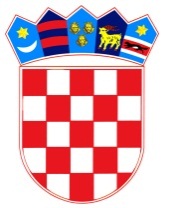            REPUBLIKA HRVATSKAOSJEČKO-BARANJSKA ŽUPANIJA              OPĆINA ŠODOLOVCI                    Općinski načelnikTemeljem odredbi Zakona o udrugama („Narodne novine“ broj 74/14, 70/17, 98/19 i 151/22), članka 8. Uredbe o kriterijima, mjerilima i postupcima financiranja i ugovaranja programa i projekata od interesa za opće odbor koje provode udruge- u daljnjem tekstu: Uredba  ( „ Narodne novine broj 26/15 i 37/21) i članka 46. Statuta općine Šodolovci ( „službeni glasnik općine Šodolovci „ broj  2/21) općinski načelnik Općine Šodolovci dana 05. siječnja 2023. godine donosi GODIŠNJI PLANRaspisivanja javnih natječaja i javnih poziva financiranja udruga iz proračuna Općine Šodolovci za 2023.godinuČlanak 1.Ovim se planom definiraju natječaji i javni pozivi za dodjelu financijskih sredstava koje će raspisivati Općina Šodolovci za 2023. godinu, ukupna vrijednost natječaja, okvirni broj planiranih ugovora, okvirni datum raspisivanja natječaja, rok na koji se ostvaruje financijska podrška te okvirni datum ugovaranja projekta.Članak 2.Plan raspisivanja natječaja i javnih poziva okvirnog je karaktera i podložan je promjenama te će  prema potrebi Općina Šodolovci raspisati i dodatne natječaje ili javne pozive , ovisno o raspoloživosti financijskih sredstava.Članak 3.Sredstva za provedbu natječaja i javnih poziva osigurat će se u Proračunu Općine Šodolovci za 2023. godinu a Plan raspisivanja natječaja i javnih poziva definira se u tablici u prilogu.Članak 4.Ova Odluka stupa na snagu danom donošenja, a objavit će se u „službenom glasniku Općine Šodolovci“.KLASA:402-05/23-01/1URBROJ:2158-36-02-23-1Šodolovci, 05. siječnja 2023.Općinski načelnik:                                                Dragan ZorićPRILOG 1.GODIŠNJI PLAN RASPISIVANJA JAVNIH NATJEČAJA I JAVNIH POZIVA FINANCIRANJA UDURGA IZ PRORAČUNA OPĆINE ŠODOLOVCI U 2023.GODINIR.brNaziv upravnog tijelaNaziv natječaja (oznaka aktivnosti)Ukupna vrijednost natječajaOkvirni broj planiranih ugovoraFinancijska podrška se ostvaruje na rok od Okvirni datum raspisivanja natječajaOkvirni datum završetka natječajaOkvirni datum za ugovaranje1.Jedinstveni upravni odjelJavni natječaj za financiranje programa i projekata udruga i ostalih organizacija civilnog društva od interesa za opće dobro iz Proračuna Općine Šodolovci za 2023.godinu21.360,00 EUR1.Jedinstveni upravni odjelZa javne potrebe u sportu2.650,00 EUR101.01.2023. do 31.12.2023.02.02.2023.03.03.2022.16.03.2023.1.Jedinstveni upravni odjelZa javne potrebe u kulturi9.810,00 EUR301.01.2023. do 31.12.2023.02.02.2023.03.03.2022.16.03.2023.1.Jedinstveni upravni odjelZa ostale javne potrebe8.900,00 EUR301.01.2023. do 31.12.2023.02.02.2022.03.03.2023.16.03.2023.